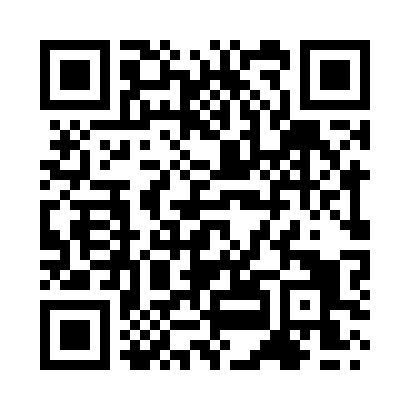 Prayer times for Am Bhuachaille, UKWed 1 May 2024 - Fri 31 May 2024High Latitude Method: Angle Based RulePrayer Calculation Method: Islamic Society of North AmericaAsar Calculation Method: HanafiPrayer times provided by https://www.salahtimes.comDateDayFajrSunriseDhuhrAsrMaghribIsha1Wed3:215:241:176:339:1211:152Thu3:205:221:176:359:1411:163Fri3:195:191:176:369:1611:174Sat3:175:171:176:379:1911:185Sun3:165:141:176:399:2111:196Mon3:155:121:176:409:2311:207Tue3:145:101:176:419:2511:218Wed3:125:071:176:429:2811:239Thu3:115:051:176:449:3011:2410Fri3:105:031:176:459:3211:2511Sat3:095:001:176:469:3411:2612Sun3:084:581:176:479:3711:2713Mon3:074:561:176:499:3911:2814Tue3:064:541:176:509:4111:2915Wed3:044:521:176:519:4311:3016Thu3:034:501:176:529:4511:3117Fri3:024:471:176:539:4711:3218Sat3:014:451:176:549:4911:3319Sun3:004:431:176:569:5111:3420Mon3:004:421:176:579:5311:3521Tue2:594:401:176:589:5511:3622Wed2:584:381:176:599:5711:3723Thu2:574:361:177:009:5911:3824Fri2:564:341:177:0110:0111:3925Sat2:554:331:177:0210:0311:4026Sun2:544:311:187:0310:0511:4127Mon2:544:291:187:0410:0711:4228Tue2:534:281:187:0510:0811:4329Wed2:524:261:187:0610:1011:4430Thu2:524:251:187:0610:1211:4531Fri2:514:241:187:0710:1311:46